Characterization of the reproductive behaviour of the roan antelope (Hippotragus equinus)Mammalian biologyVanessa W. Kamgang, Tanja E. Wolf, Nigel C. Bennett1, Annemieke C. van der Goot, and Andre Ganswindt Corresponding author email: vanessa.wandja@gmail.com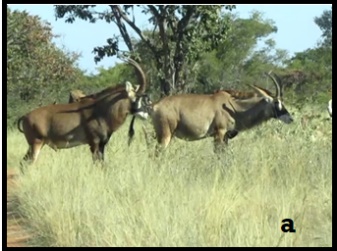 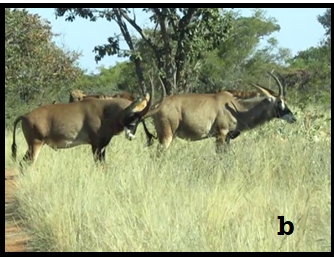 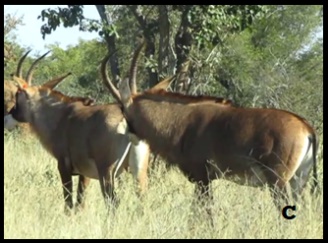 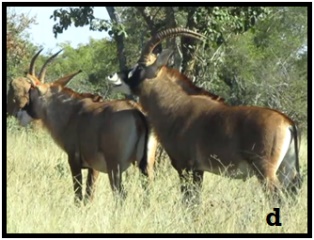 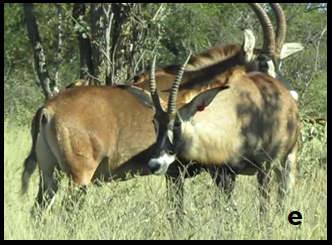 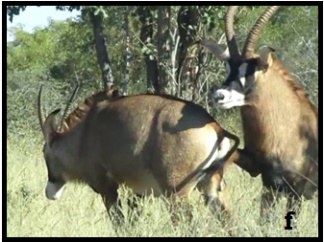 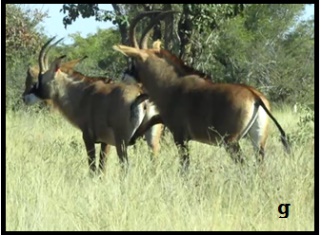 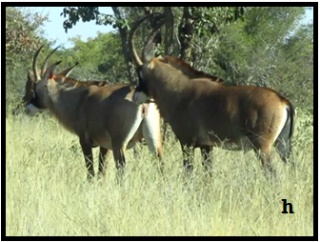 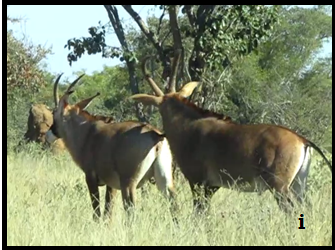 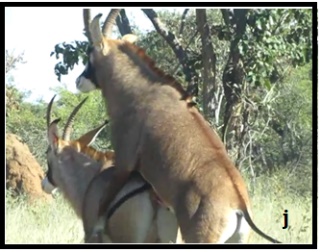 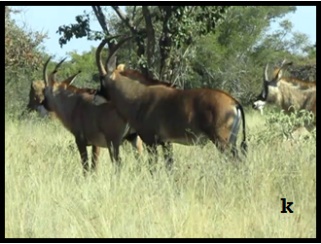 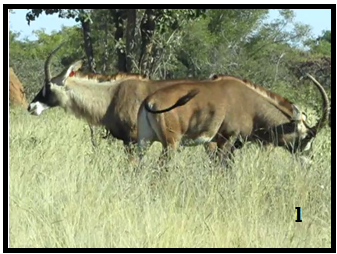 Fig 2 Sequence of behavioural events in roan antelopes between a male and a receptive female. (a): Male approaches the female from the back; (b): Male pushes the females intensively with horns; (c): Male smells the female’s anogenital region of; (d): Male flehmen; (e) Male standing in the posterior flank of the female; (e-g): whirl-around. The female is pushed by the male who kicks with his forelegs between her posterior legs and from the sides; (h): Male stands behind the female; (i): Male stands behind the female and smells her genitalia; (j): mounting with intromission; (k): dismounting; (l): Male and female restart their activities.